Publicado en Sevilla el 09/04/2024 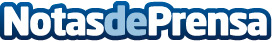 La startup española MYHIXEL lanza su nueva solución para la disfunción eréctilLa startup española MYHIXEL vuelve a revolucionar el mundo de la salud sexual masculina con un nuevo producto que mejorará la vida íntima de los hombresDatos de contacto:MyhixelMyhixel653 87 32 97Nota de prensa publicada en: https://www.notasdeprensa.es/la-startup-espanola-myhixel-lanza-su-nueva Categorias: Nacional Medicina Emprendedores Bienestar http://www.notasdeprensa.es